Physical Map of North America - Day 4 Places to LabelOhio River 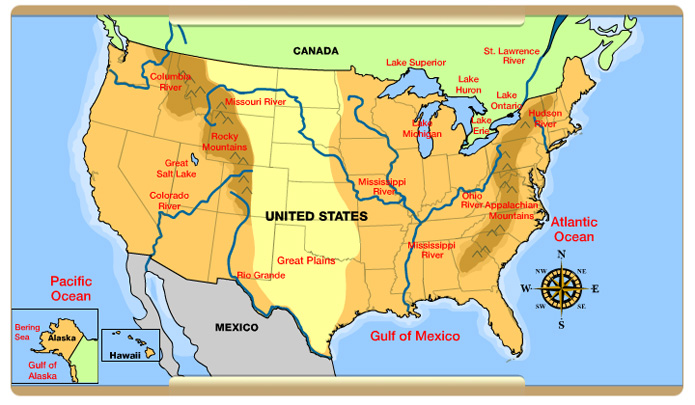 Missouri RiverMississippi RiverGulf of MexicoRio GrandeThe Ohio River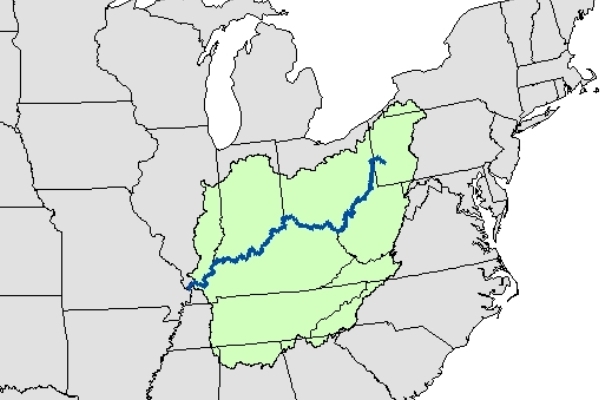 The Allegheny River, left, and Monongahela River join to form the Ohio River at Pittsburgh, Pennsylvania.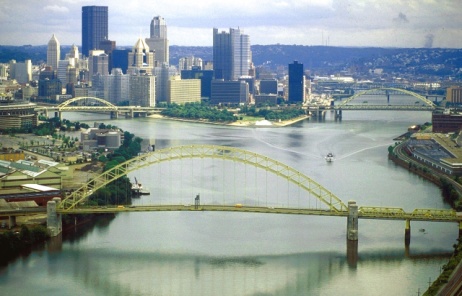 Louisville, Kentucky,  is on the Ohio River where it meets the Mississippi River. 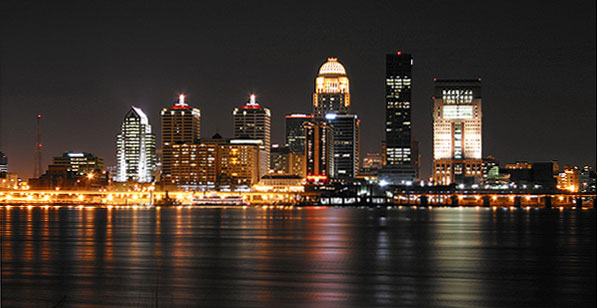 The Missouri River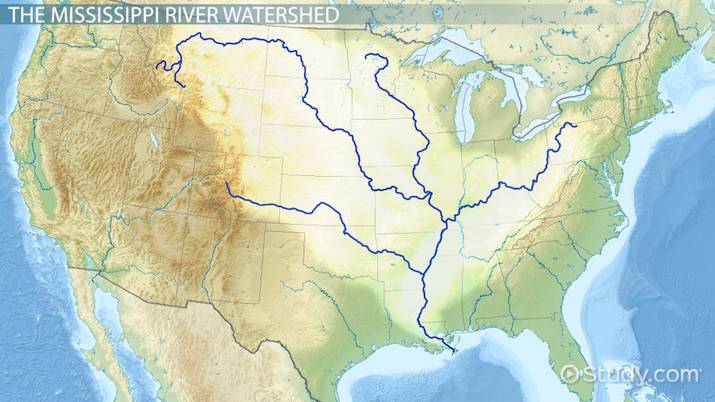 The Missouri River drains one-sixth of the United States and flows 2,341 miles from its headwaters in the Rocky Mountains to where it flows into the Mississippi River, making it the longest river in the United States.The Missouri is a broad, shallow river. There is a great variety of terrain  along the river.The Upper Missouri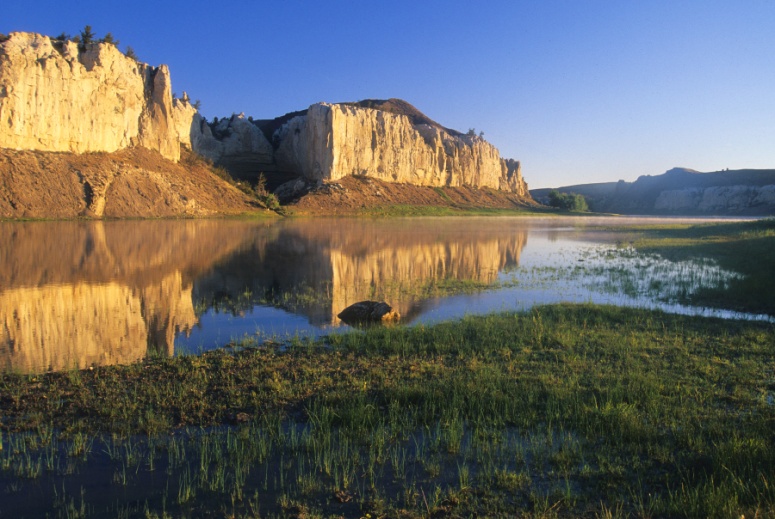 Where the Missouri meets the Mississippi                                                                   In the Great Plains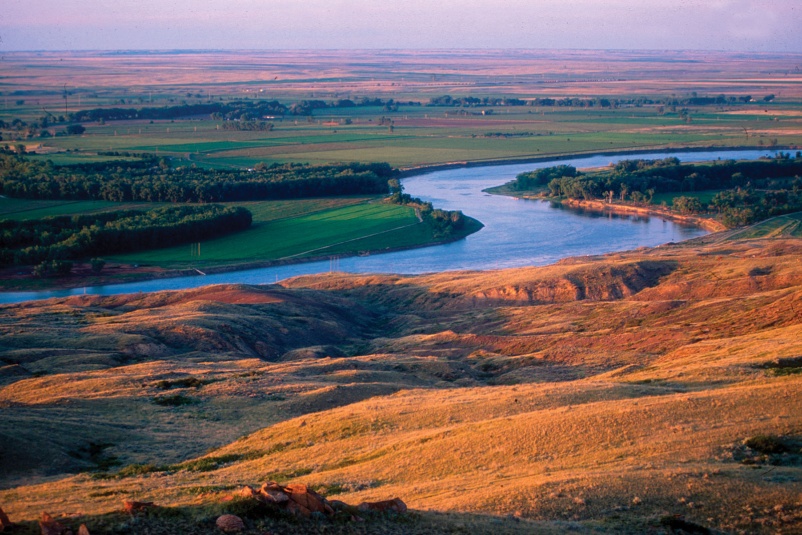 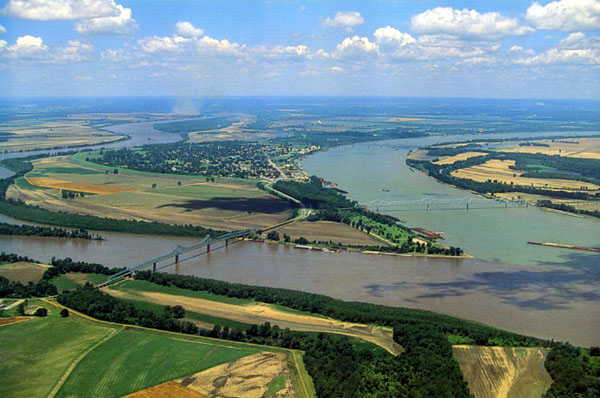 The Mississippi River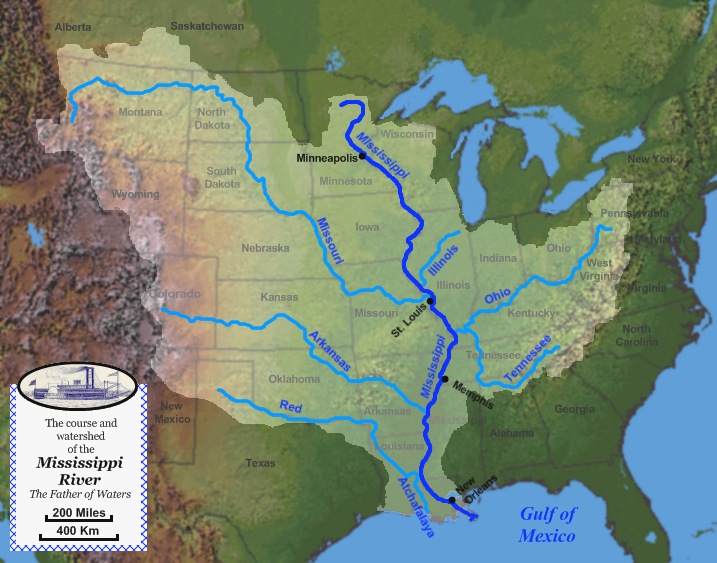 The Headwaters (Start) of the Mississippi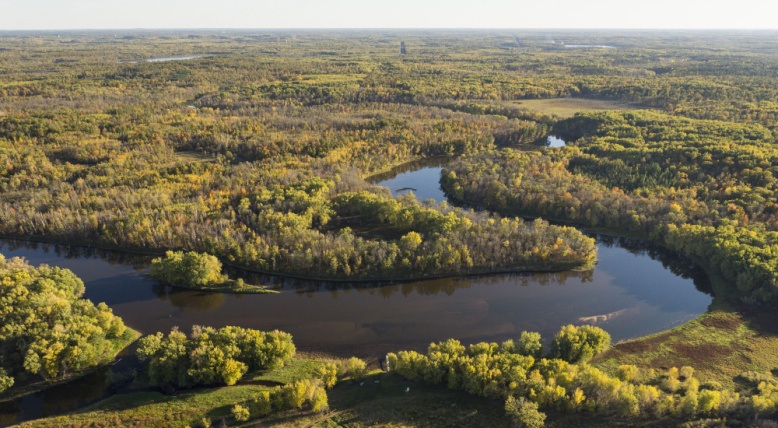 Upper Mississippi River in Minnesota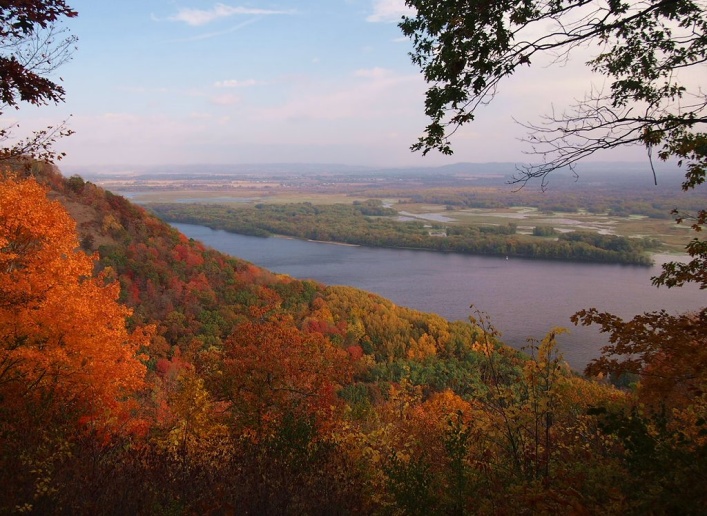 Today the lower Mississippi is so controlled by dams and levees to keep it open for shipping hat is often looks like a canal.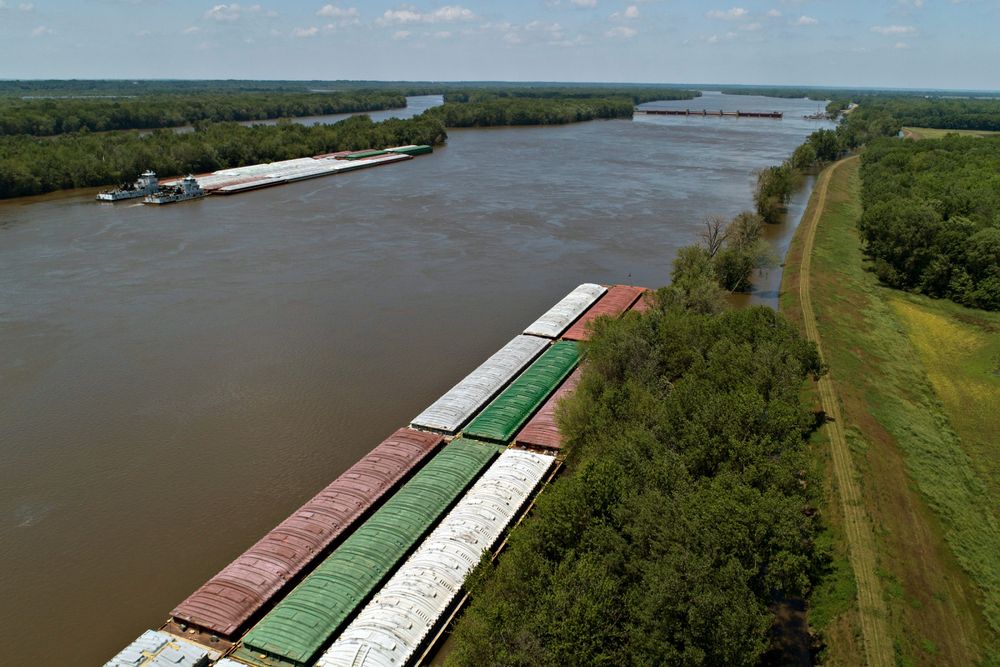 Rio Grande     ("Rio" mean river in Spanish.)The Rio Grande starts in the Rocky Mountains in what is today Colorado flows to the Gulf of Mexico forming along the way part of the Mexico-United States border.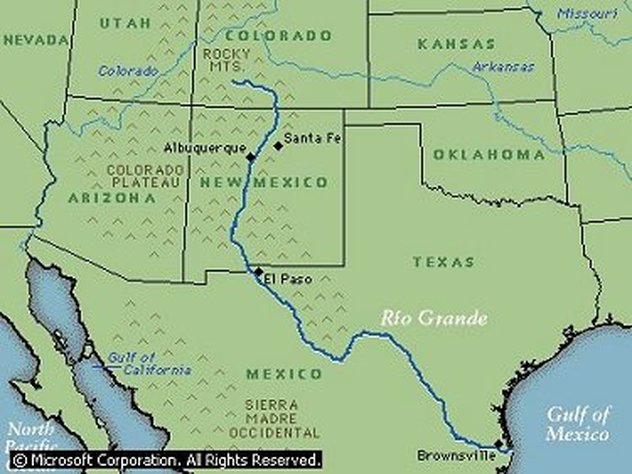 The Rio Grande in New Mexico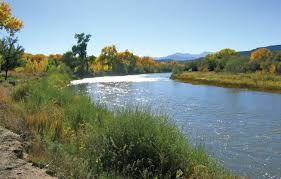 In Big Bend National Park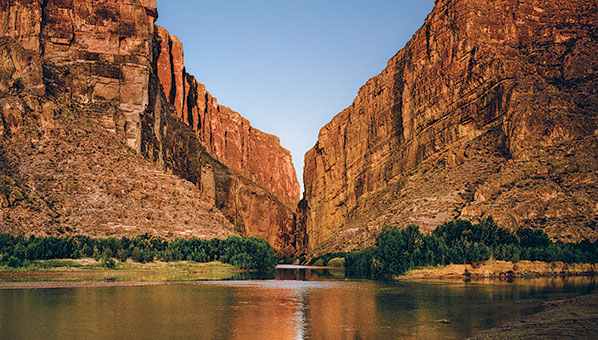 Along the border with Mexico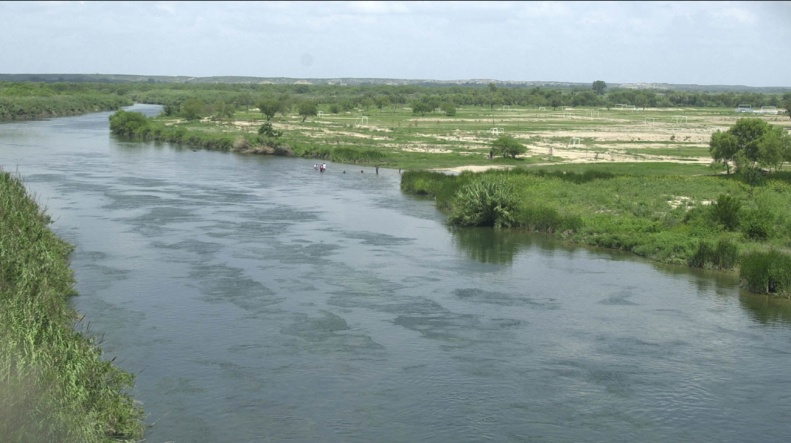 